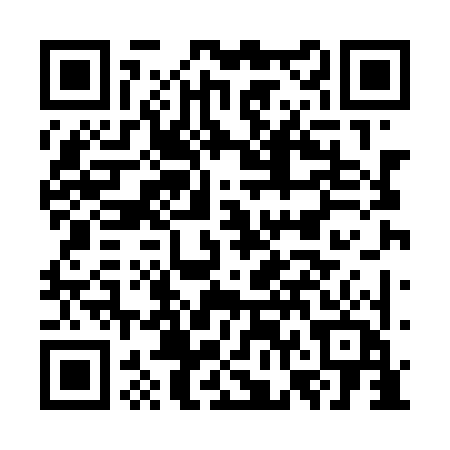 Prayer times for Gaskapachara, BangladeshWed 1 May 2024 - Fri 31 May 2024High Latitude Method: NonePrayer Calculation Method: University of Islamic SciencesAsar Calculation Method: ShafiPrayer times provided by https://www.salahtimes.comDateDayFajrSunriseDhuhrAsrMaghribIsha1Wed3:575:1711:483:126:187:382Thu3:575:1711:473:126:197:393Fri3:565:1611:473:116:197:404Sat3:555:1511:473:116:197:405Sun3:545:1511:473:116:207:416Mon3:535:1411:473:106:207:417Tue3:525:1411:473:106:217:428Wed3:525:1311:473:106:217:439Thu3:515:1311:473:106:227:4310Fri3:505:1211:473:096:227:4411Sat3:495:1111:473:096:237:4512Sun3:495:1111:473:096:237:4513Mon3:485:1011:473:096:247:4614Tue3:475:1011:473:086:247:4715Wed3:475:1011:473:086:247:4716Thu3:465:0911:473:086:257:4817Fri3:465:0911:473:086:257:4918Sat3:455:0811:473:086:267:4919Sun3:445:0811:473:076:267:5020Mon3:445:0811:473:076:277:5121Tue3:435:0711:473:076:277:5122Wed3:435:0711:473:076:287:5223Thu3:425:0711:473:076:287:5324Fri3:425:0611:473:076:297:5325Sat3:415:0611:483:076:297:5426Sun3:415:0611:483:076:307:5427Mon3:415:0611:483:066:307:5528Tue3:405:0511:483:066:317:5629Wed3:405:0511:483:066:317:5630Thu3:405:0511:483:066:317:5731Fri3:395:0511:483:066:327:57